LAPORAN KERJA PRAKTEK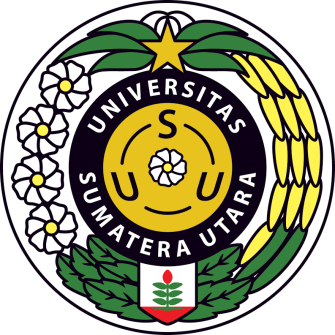 PROYEK PEMBANGUNAN GEDUNG SERBA GUNA PEMERINTAHAN KOTA MEDANPELAKSANA:PT. ADHI KARYATIM KERJA PRAKTEK:M. TRY ANDIKA PUTRA	 	  (NIM: 170404179)NAZMI WAYAN ANUGERAH 	  (NIM: 170404147)DEPARTEMEN TEKNIK SIPILFAKULTAS TEKNIKUNIVERSITAS SUMATERA UTARA2019